АННОТАЦИЯ на программу по учебному  предметуПО.02. УП.О1. «БЕСЕДЫ ОБ ИСКУССТВЕ»Пояснительная запискаПрограмма учебного предмета «История изобразительного искусства» разработана на основе авторской учебной программы «История искусств» для детских художественных школ. Срок обучения 5 лет, г. Екатеринбург, 2007 г. Авторы: Л.П. Суетина, ИВ. Ашихмина, АЛО. Никонова и с учетом федеральных государственных требований к дополнительной предпрофессиональной общеобразовательной программе в области изобразительного искусства «Живопись».Учебный предмет «История изобразительного искусства» направлен на овладение духовными и культурными ценностями народов мира; воспитание и развитие у обучающихся личностных качеств, позволяющих уважать и принимать духовные и культурные ценности разных народов; формирование у обучающихся эстетических взглядов, нравственных установок и потребности общения с духовными ценностями. Содержание учебного предмета «История изобразительного искусства» тесно связано с содержанием учебных предметов «Композиция станковая», «Рисунок» и «Живопись». В результате изучения предмета учащиеся должны осмыслить, что произведение искусства - целый мир. У него есть свое пространство и время, свой «пульс» (энергия) — ритм — та сила сплочения, которая обеспечивает живое единство, единство смысла. Изображать -значит устанавливать отношения, связывать и обобщать. Композиция есть форма существования произведения искусства как такового — как органического целого, как выразительно-смыслового единства.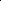 Предмет «История изобразительного искусства» направлен на осмысление отношения композиции художественного произведения и зрителя как акта общения, а восприятия его - как деятельность зрителя; на формирование умения использовать полученные теоретические знания в художественно-творческой деятельности.Цель учебного предмета: художественно-эстетическое развитие личности учащегося на основе приобретенных им знаний, умений, навыков в области истории изобразительного искусства, а также выявление одаренных детей в области изобразительного искусства, подготовка их к поступлению в профессиональные учебные заведения.Задачами учебного предмета является формирование:-знаний основных этапов развития изобразительного искусства;-знаний основных понятий изобразительного искусства;-знаний основных художественных школ в западно-европейском и русском изобразительном искусстве;-умений определять в произведении изобразительного искусства основные черты художественного стиля, выявлять средства выразительности;-умений в устной и письменной форме излагать свои мысли о творчестве художников;-навыков по восприятию произведения изобразительного искусства, умений выражать к нему свое отношение, проводить ассоциативные связи с другими видами искусств;-навыков анализа произведения изобразительного искусства.Требования к уровню подготовки обучающихсяРезультатом освоения учебного предмета «История изобразительного искусства» является приобретение обучающимися следующих знаний, умений и навыков:-знание основных этапов развития изобразительного искусства; первичные знания о роли и значении изобразительного искусства в системе культуры, духовно нравственном развитии человека; знание основных понятий изобразительного искусства;-знание основных художественных школ в западно-европейском и русском изобразительном искусстве; о сформированный комплекс знаний об изобразительном искусстве, направленный на формирование эстетических взглядов, художественного вкуса, пробуждение интереса к изобразительному искусству и деятельности в сфере изобразительного искусства;-умение выделять основные черты художественного стиля;-умение выявлять средства выразительности, которыми пользуется художник;-умение в устной и письменной форме излагать свои мысли о творчестве художников;-навыки по восприятию произведения изобразительного искусства, умению выражать к нему свое отношение, проводить ассоциативные связи с другими видами искусств;-навыки анализа творческих направлений и творчества отдельного художника; о навыки анализа произведения изобразительного искусства.Срок реализации учебного предметаУчебный предмет «Беседы об искусстве» при 5-летнем сроке программы «Живопись» реализуется 1 год.Продолжительность учебных занятий по реализации программы учебного предмета «Беседы об искусстве» 32 недели.Общий объем максимальной учебной нагрузки (трудоемкость в часах) учебного предмета «История изобразительного искусства» составляет 64,5 часов, в том числе аудиторные занятия — 48 часов, самостоятельная работа — 16,5 часа, консультации - 2 часа.Учебные занятия по учебному предмету проводятся в форме групповых занятий, самостоятельной (внеаудиторной) работы и консультаций. Недельная нагрузка в часах: аудиторные занятия  —1,5 часа в неделю, самостоятельная работа — 0,5 часа в неделю.